Tranquil paddock, Land at Watery Lane, Weatheroak Hill B48 7JN – 10 YEAR EVIDENCE2009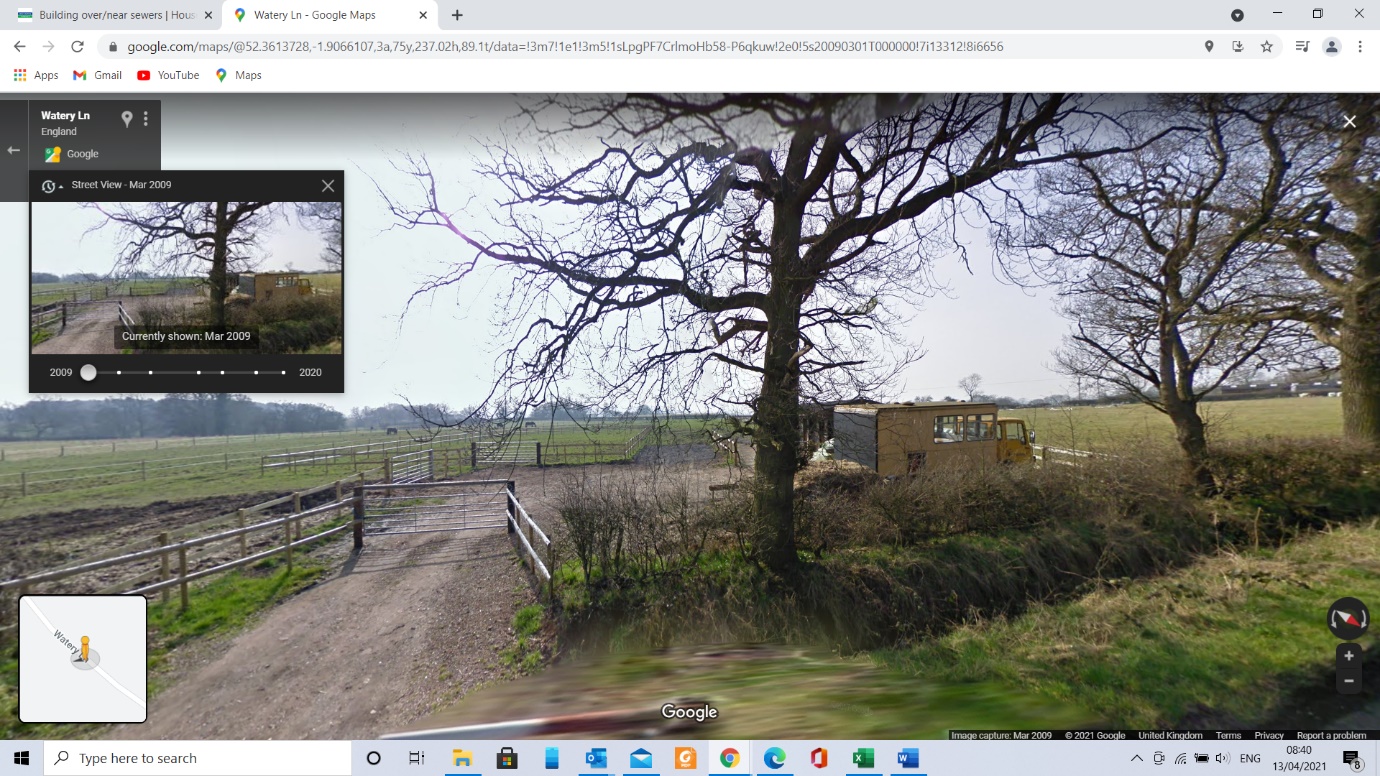 2010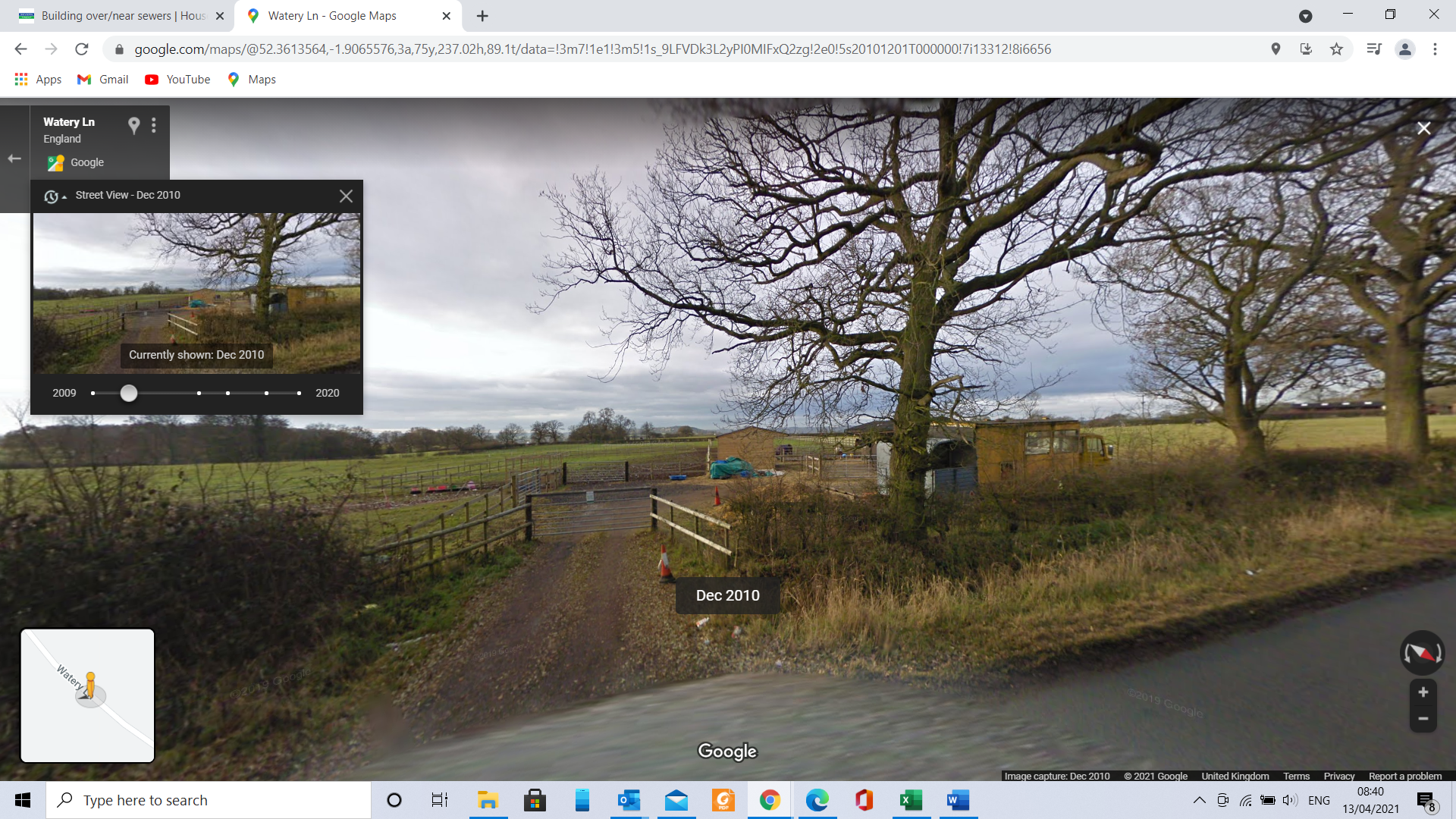 2012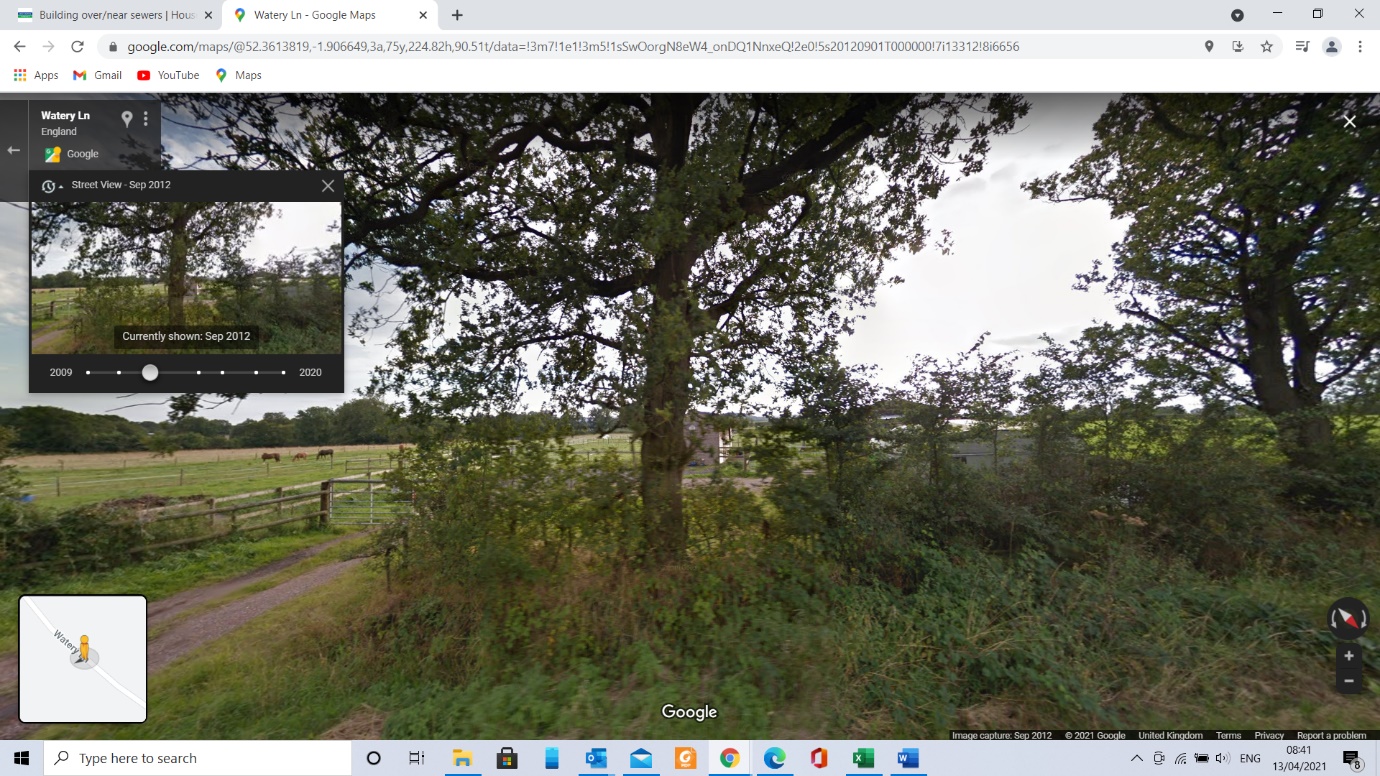 2016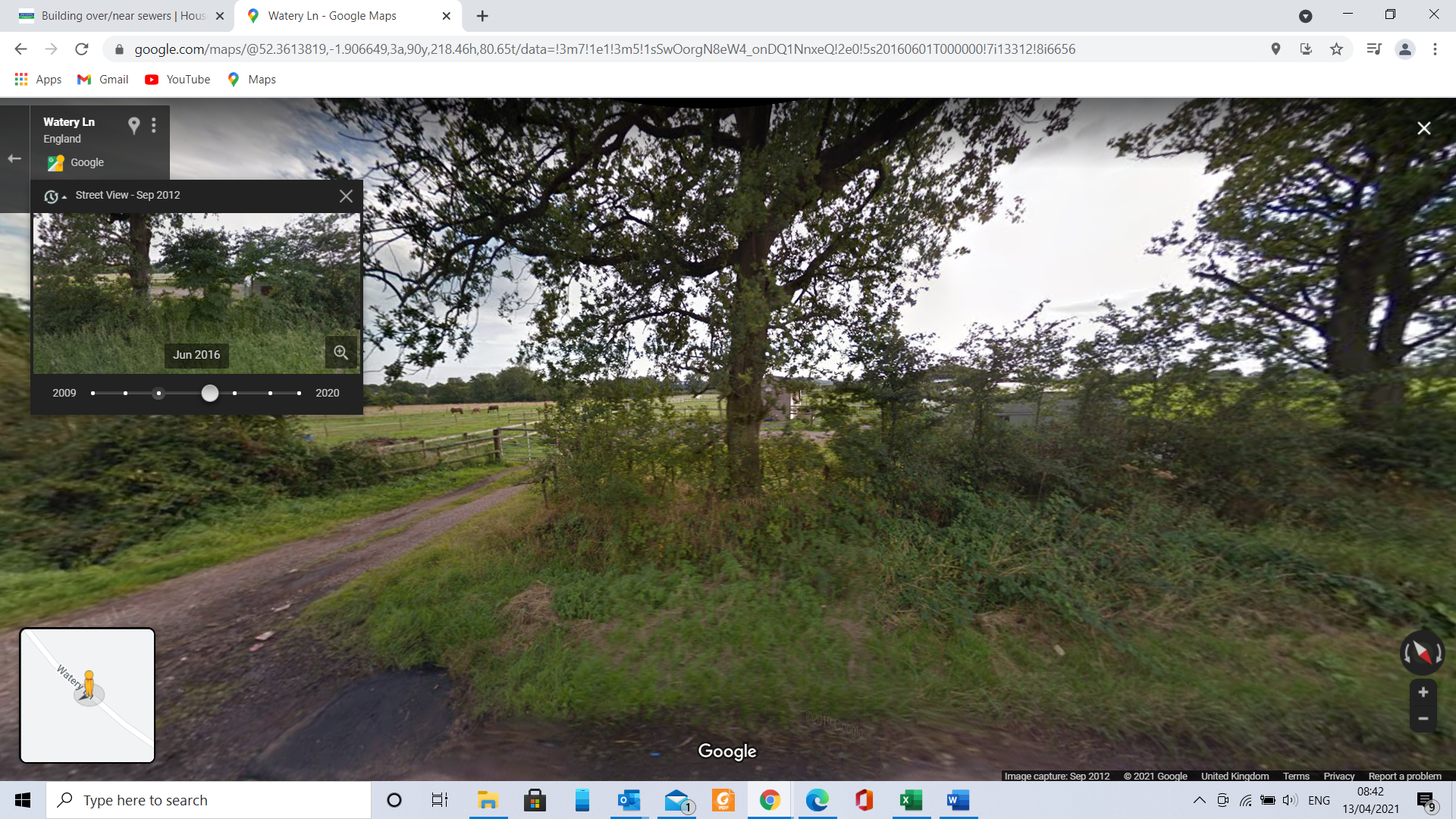 2017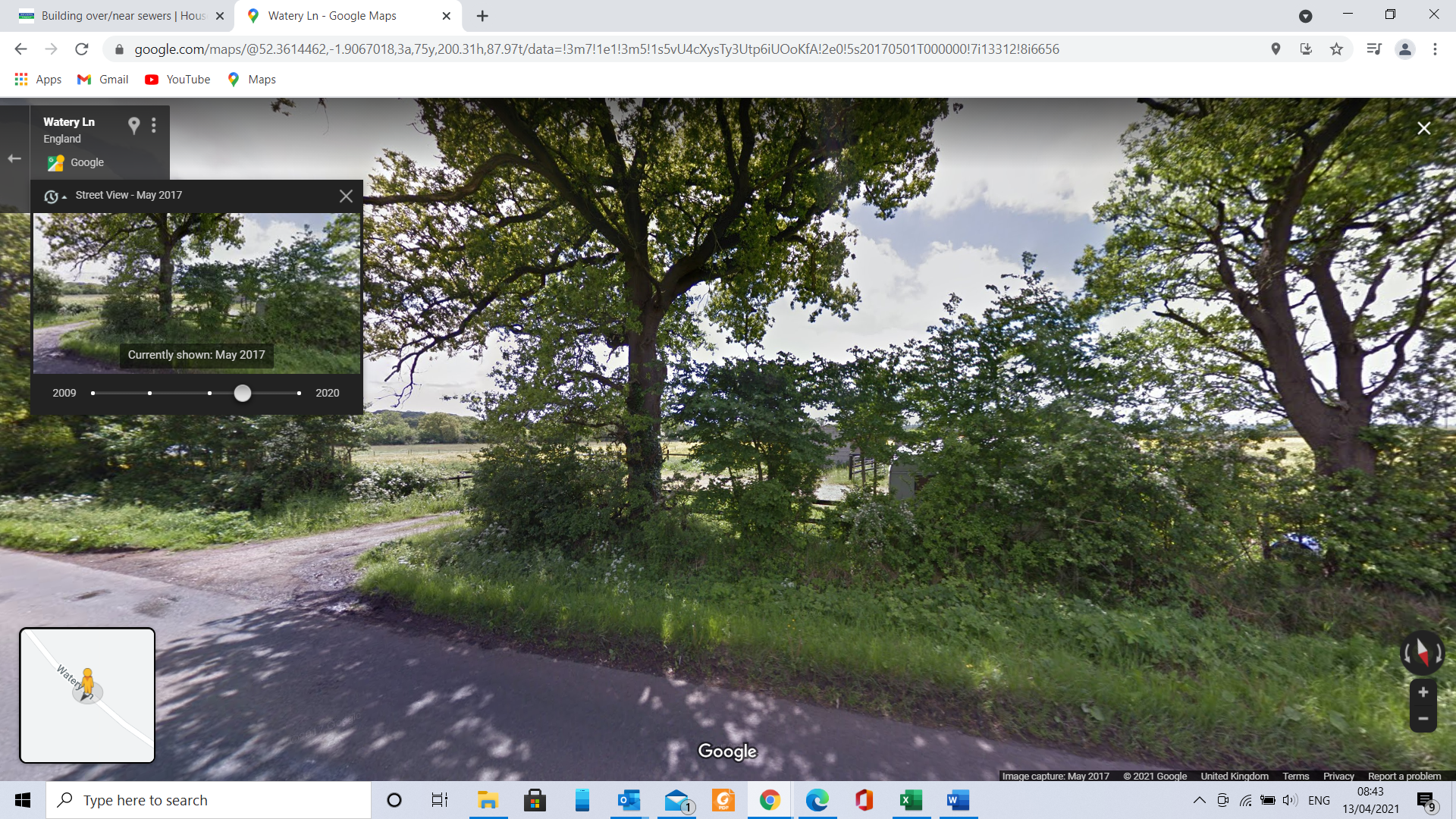 